////	Assignment ???  Project ??////	Author: ??//	Instructor: Dr. John Wang////	Goal: out numbers ...//import java.util.Scanner;class OutNums{	public static void main(String[] args)	{		Scanner input = new Scanner(System.in);		// sum up 1 - 10		int sum = 0;		int N;	// keyboard		// prompt		System.out.print("Input N: ");		N = input.nextInt();		for(int i=1; i<=N; i++)		{			//System.out.print(i + "  ");			sum = sum + i;		}		System.out.println("sum = " + sum);		System.out.println("\n\n\nDone.\n\n\n");	}}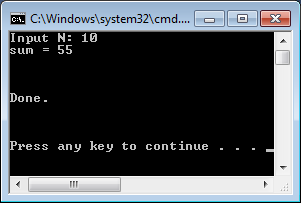 